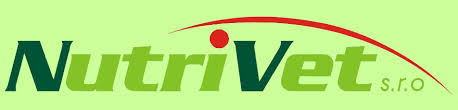 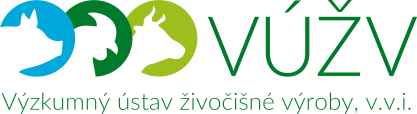 NutriVet s.r.o, Výzkumný ústav živočišné výroby, v.v.i. v  Uhříněves 
a BONAGRO, a. s. se sídlem v Blažovicích si vás dovoluje pozvat na workshopSeminář k aktuálním problémům ve výživě skotu, zejména siláží s řezankou Shredlage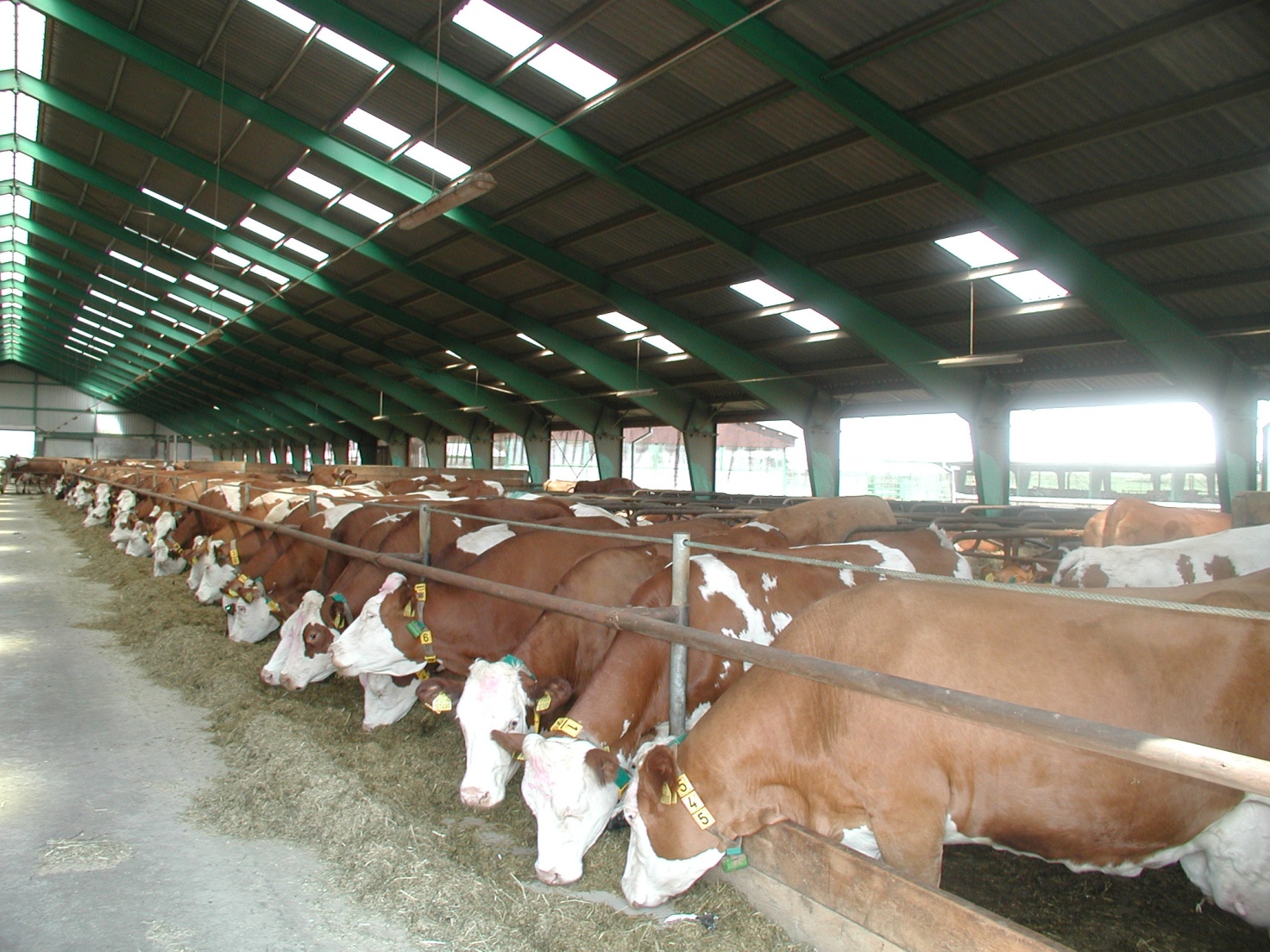 Informace pro účastníky:Přihlášky a vložné 600 Kč pošlete do 15.6.  na č.u. 157493413/0600 (cena včetně DPH)Email: nutrivet@nutrivet.cz;  Informace: 606 764260Program Prezence v 9:30, zahájení v 10:00 h:Ing. Jan Vojta (BONAGRO): Představení podniku a jeho aktivit na projednávané témaIng. Václav Jambor, CSc. (NutriVet): Nové technologie sklizně a jejich vliv na kvalitu, objemovou hmotnost a stabilitu kukuřičných silážíIng. Richard Pavka (Agrall): Podrobnější seznámení s technologií sklizně kukuřice metodou ShredlageIng. Radko Loučka, CSc. (VÚŽV): Výsledky pokusů s použitím silážních přípravků při silážování vojtěšky a kukuřice s různou délkou a strukturou řezankyIng. Filip Jančík, Ph.D. (VÚŽV): Stravitelnost kukuřičných siláží vyrobených klasickou 
a Shredlage technologiíPřestávka na oběd Ing. Radko Loučka, CSc. (VÚŽV): Aktuální problémy v chovu skotu, zejména při krmení silážemi s krátkou řezankou pod 10 mmIng. Ladislav Balázs (AgriTechnika CZ): Monitoring faktorů, které ovlivňují kvalitu TMR, především VisiomixIng. Miroslav Duchoň (CRV CZ): Monitoring příjmu potravy a přežvykování OVALERT